Začátek formulářeKonec formulářeZačátek formulářeKonec formulářeSign 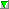 Autor Název ČástRok České lidové pohádky.2019České lidové pohádky.1.2019Rickstad, EricČíhání2017MDahl, Michael, 1954-Děsivé historky 2201974Hoffmeister, KarolineHáčkované šátky2017Madeleine, LauraKde rostou divoké třešně2020Vondruška, Vlastimil, 1955-Pomsta bílého jednorožce2020Boland, ShaliniPravá matka2020Melinek, JudyPrvní řez202034Šlachta, RobertRobert Šlachta2020M 52Procházka, Václav, 1979-Rozhovory a planetami2017Moriarty, SinéadSedm dopisů z lásky2020Shen, L. J.Ukradený polibek2020Jakoubková, Alena, 1958-Zmizení perníkové princezny2020Janečková, Klára, 1979-Zrada2020